Муниципальное автономное учреждение дополнительного образованияЦентр дополнительного образованияметодическая разработка Декоративный натюрмортАвтор: Шестакова Екатерина Сергеевна, педагог дополнительного образованияг. Сухой Лог 2022Объединение «Изобразительное искусство»Возраст обучающихся: 5-12 летТема: Декоративный натюрмортЦель: вызвать интерес к декоративному рисованиюЗадачи:- развитие фантазии и воображения детей;
- развитие творческих способностей;
- воспитание интереса к декоративной технике рисования;Форма проведения занятия: индивидуальная работа.Оборудование: альбомный лист акварельной бумаги, простой карандаш, гуашь, кисточка, клей ПВА, вода.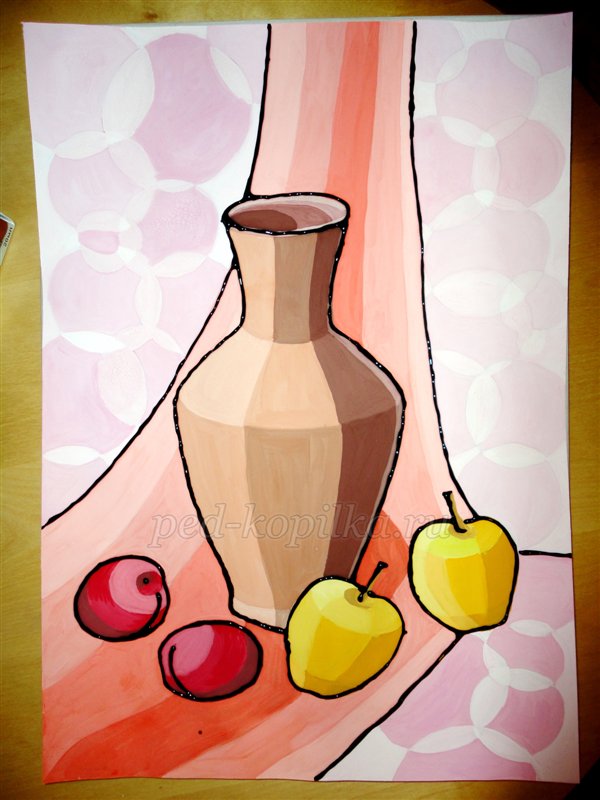 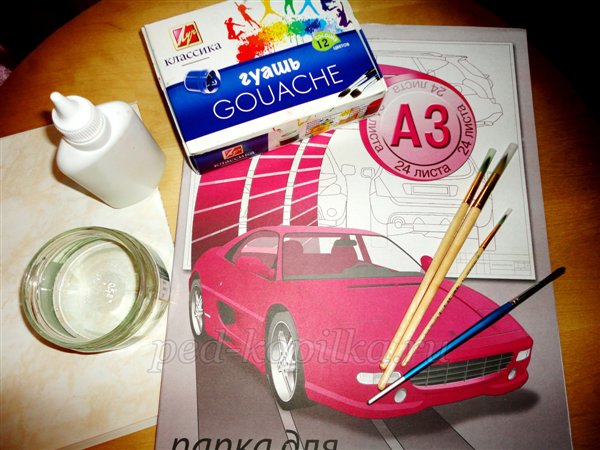 1. Для начала простым карандашом на формате А-3 нарисуем линию стола, на котором будет стоять натюрморт, и «скелет» для вазы. К построению натюрморта следует относиться очень серьезно, так как от основы (рисунка) будет напрямую зависеть конечный результат работы: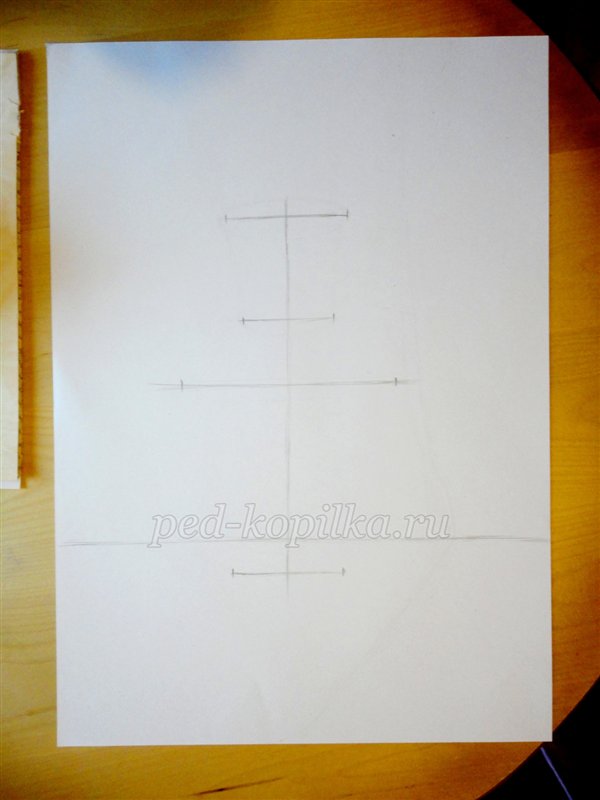 2. Далее соединяем точки построенного нами «скелета» вазы: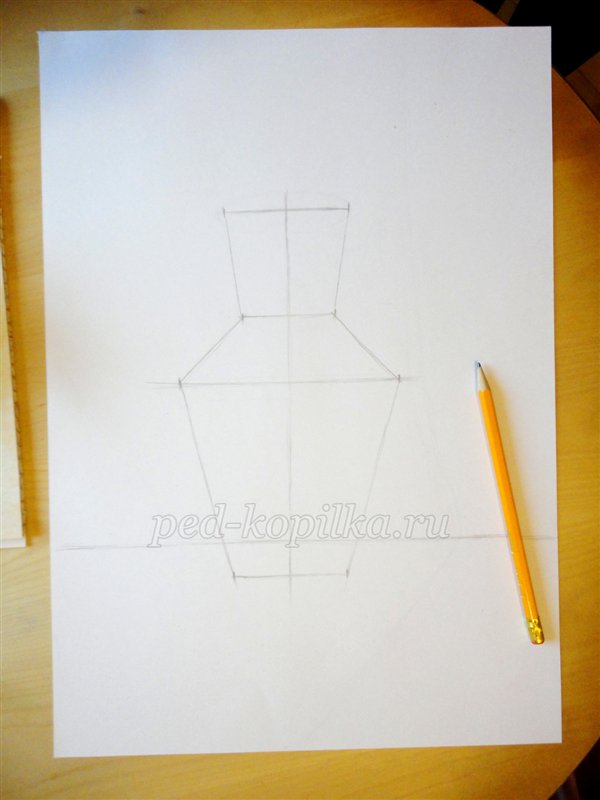 3. И скругляем острые углы: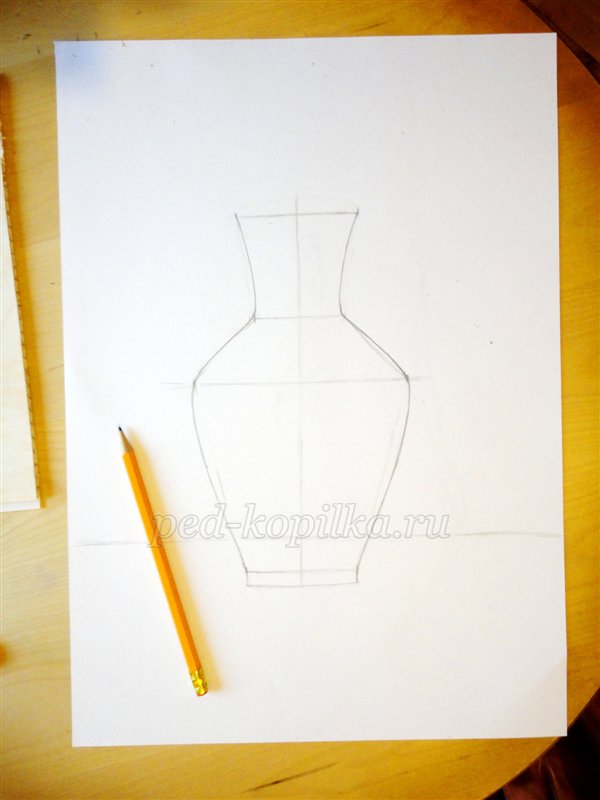 4. Теперь прорисовываем эллипсы. Чем ближе эллипс к линии горизонта – тем менее он раскрыт, а чем дальше от нее – тем он круглее: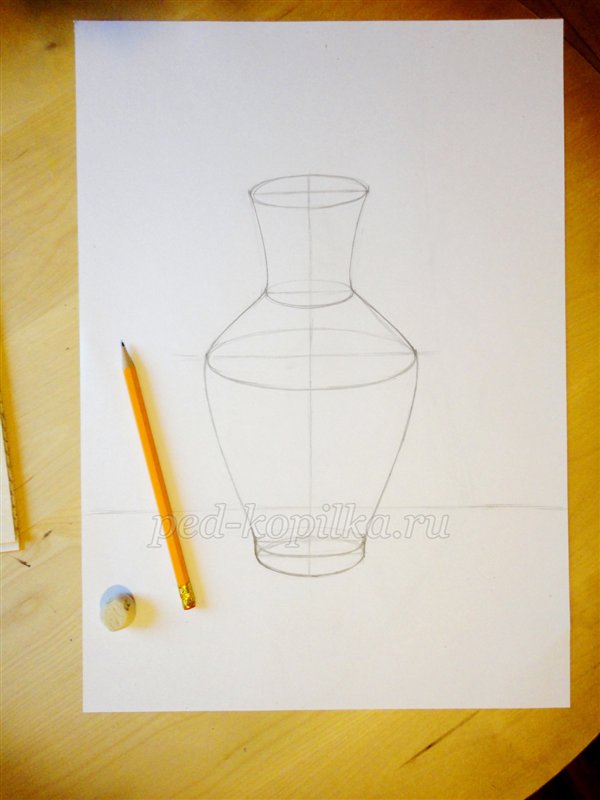 5. И дорисовываем другие элементы натюрморта – у меня это фрукты (яблоки и сливы) и драпировка на дальнем плане: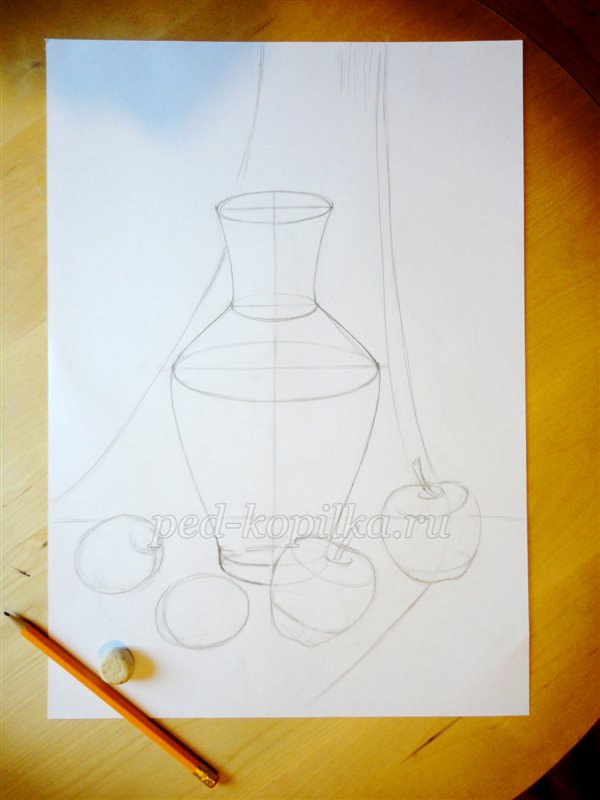 6. Теперь ненужные линии лучше стареть, чтобы дальше не запутаться в них (например, к ним относятся невидимые дальние линии эллипсов):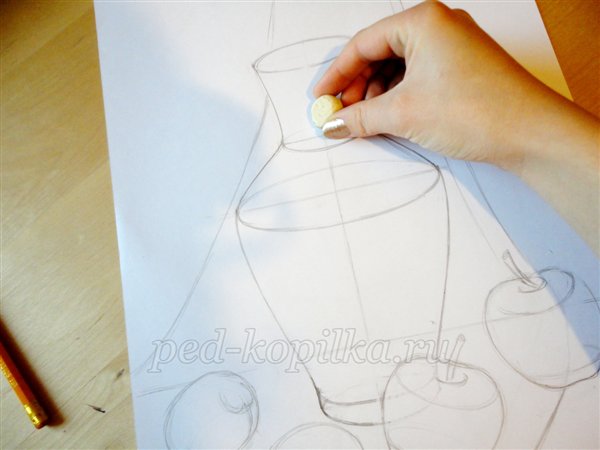 7. А сейчас нам предстоит разделить все предметы будущего декоративного натюрморта на плоскости по следующему принципу: свет – полутень – тень – рефлекс.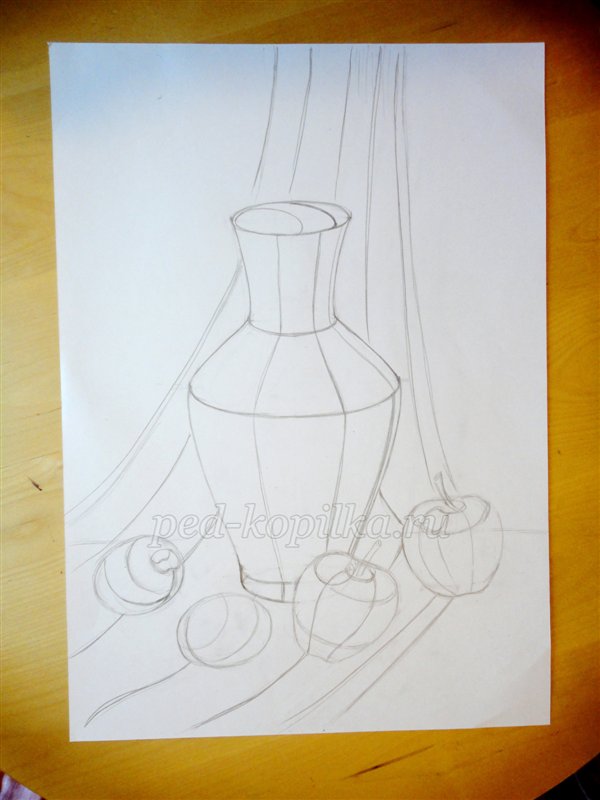 8. Последними штрихами в построении нашего натюрморта будет набросок рисунка на ткани, чтобы дальний план не был слишком пустым (я решила нарисовать различные по диаметру круги, которые соприкасаются друг с другом):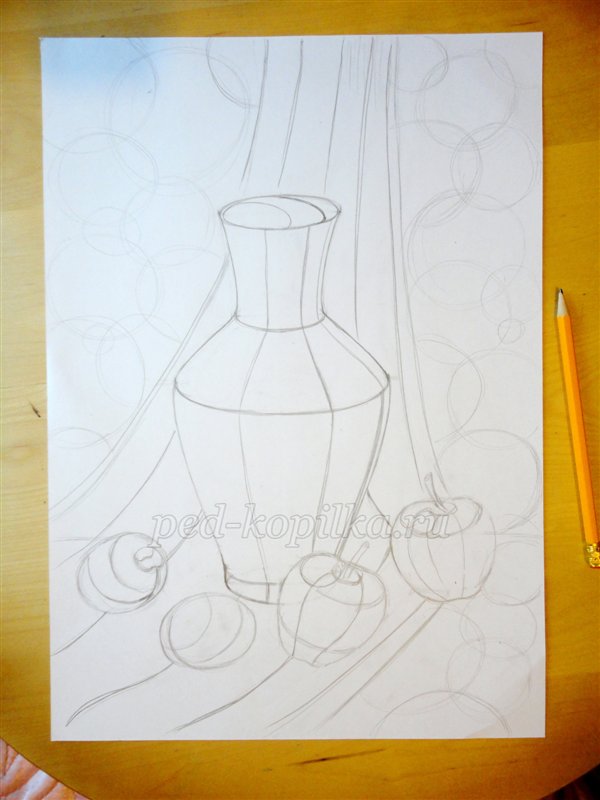 9. После того как натюрморт построен, приступаем к работе гуашью. В моем декоративном натюрморте не будет плавных переходов цвета, я буду писать его по плоскостям, на которые мы ранее разделили предметы. Я решила нарисовать всю работу в теплых тонах. Начнем писать с дальней драпировки. На палитре смешиваем оттенки розового – от темного до светлого: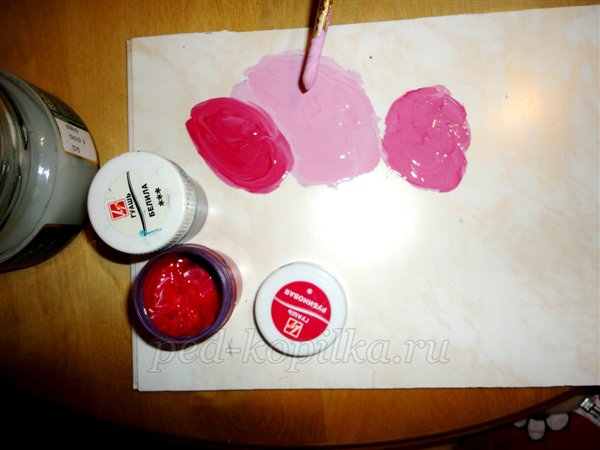 Как нарисовать натюрморт10. Начинаем писать дальнюю драпировку. Сами круги я рисую более темным оттенком розового, а места где они пересекаются друг с другом более светлыми оттенками: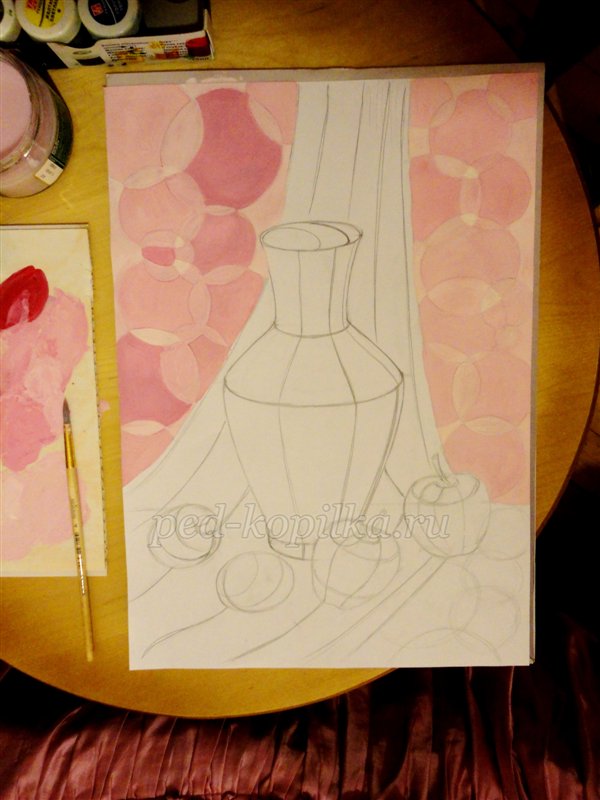 11. Для вазы будем использовать оттенки коричневого цвета (темно-коричневый цвет и охра):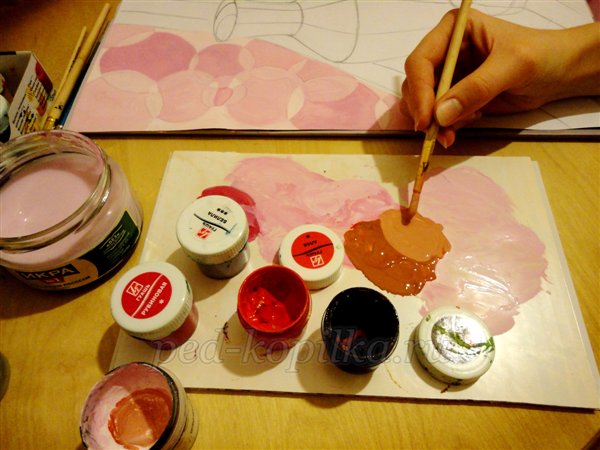 12. Пишем вазу так же по плоскостям: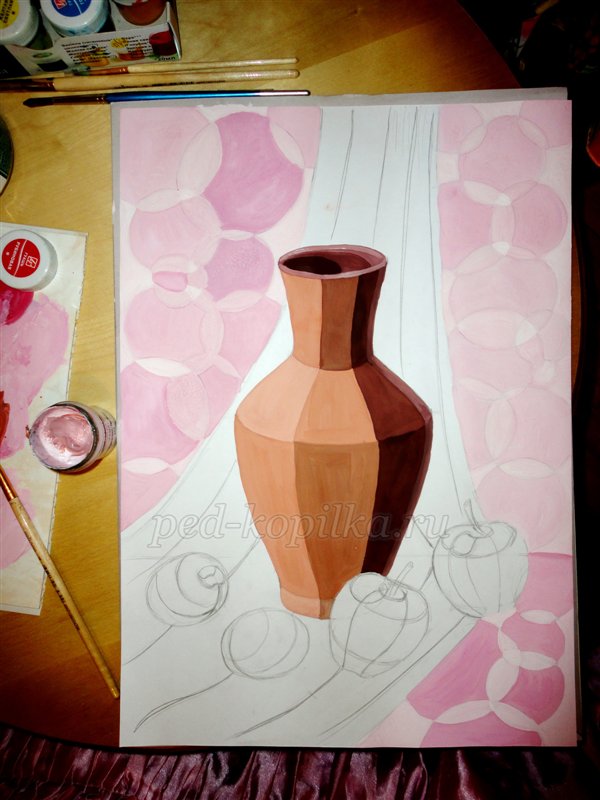 13. Далее готовим набор оттенков кораллового (или алого) для написания драпировки: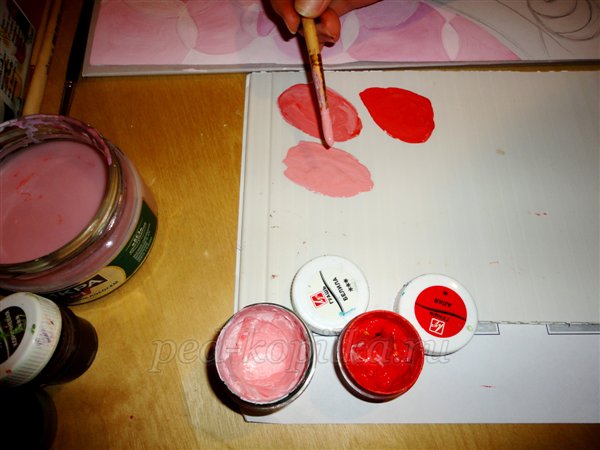 14. Пишем драпировку: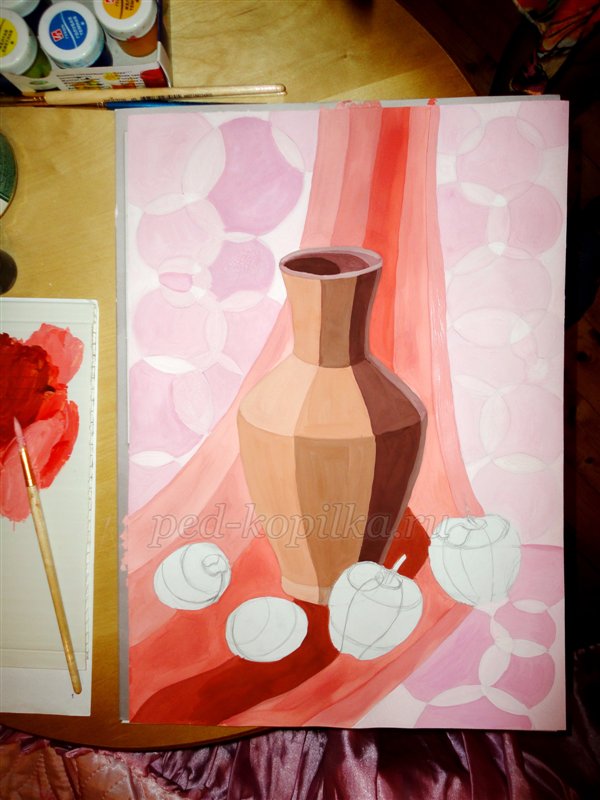 15. Яблоки будут написаны желтыми оттенками (смешиваю желтый, белый и лимонный цвета):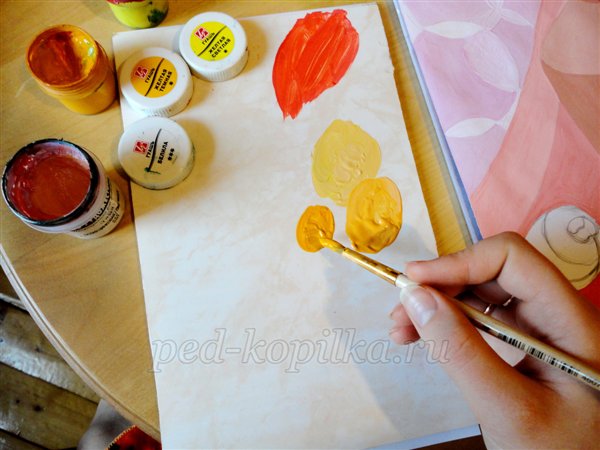 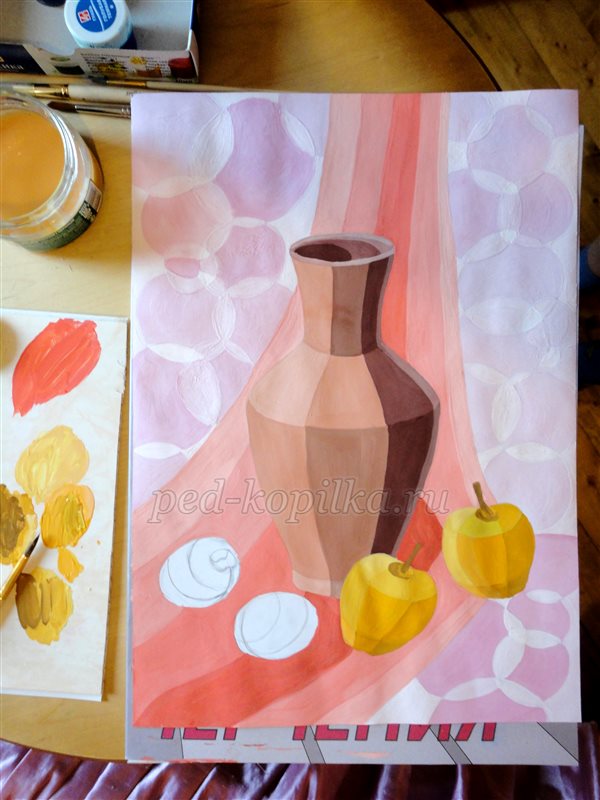 16. Сливы напишем темными оттенками бардового (смешиваю рубиновый и коричневый цвета):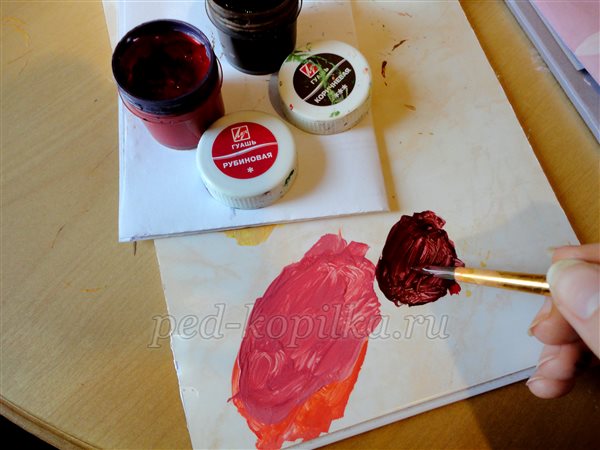 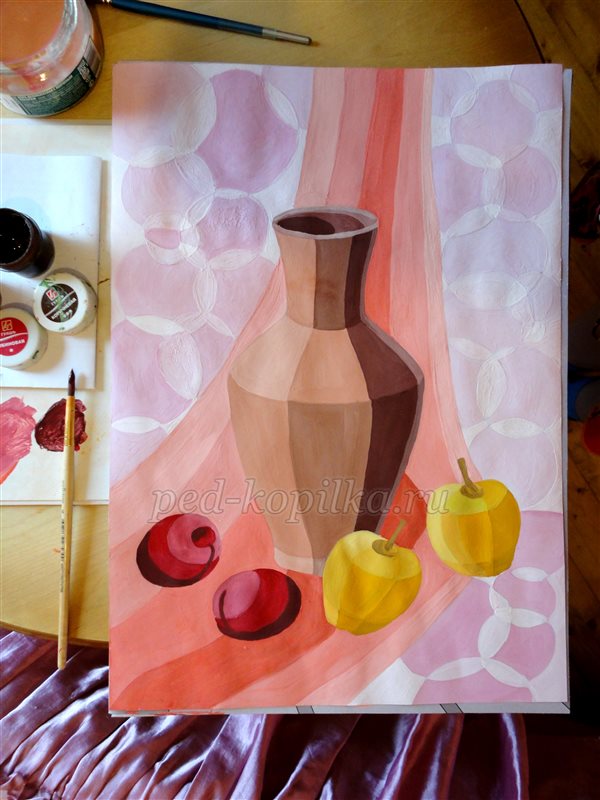 17. После того, как работа гуашью завершена, осталось добавить ярких линий в наш декоративный натюрморт – контурную обводку. Для этого я использую клей ПВА и черную гуашь. Клей очень важно использовать густой, чтобы он не растекался (чтобы он загустел его можно оставить открытым и подержать некоторое время – около часа). Черную гуашь добавляю прямо в баночку с клеем и тщательно перемешиваю.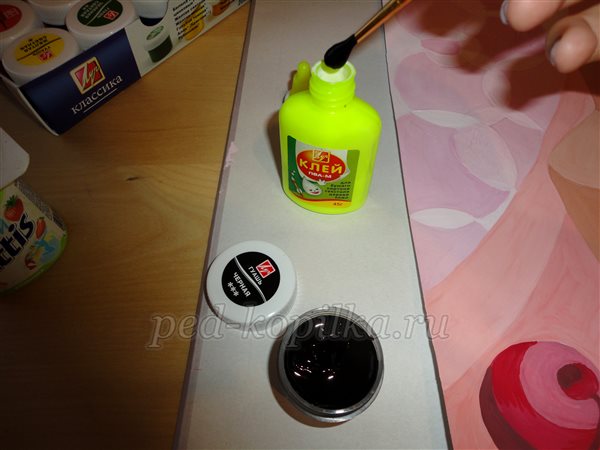 18. Обвожу предметы декоративного натюрморта по контуру: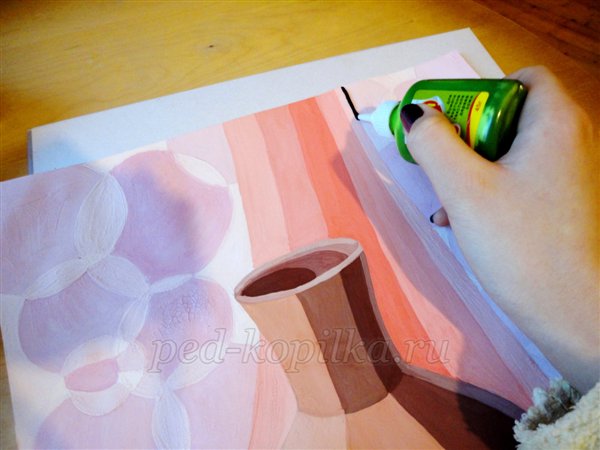 19. Вот такой прекрасный декоративный натюрморт у нас получился. Чтобы декоративная обводка натюрморта затвердела, работе необходимо дать высохнуть – это займет около 2-х часов.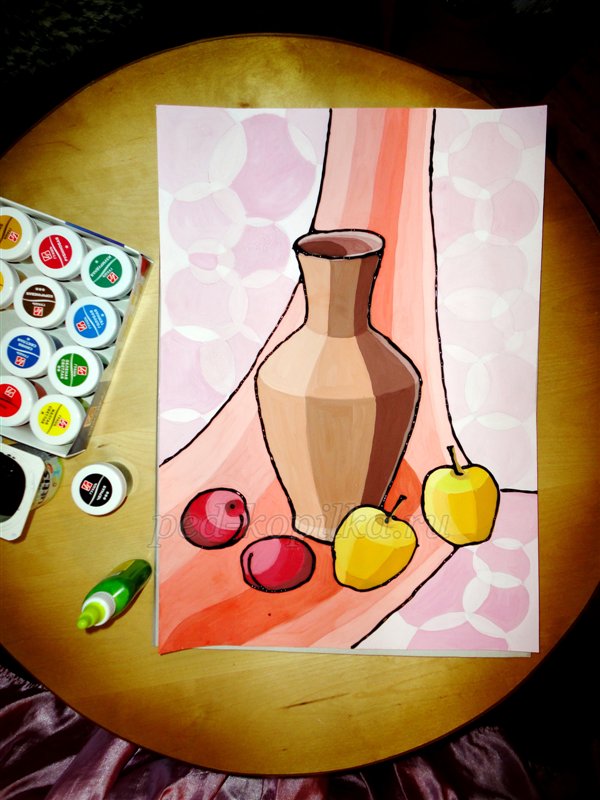 20. Готовый натюрморт можно оформить в рамку!